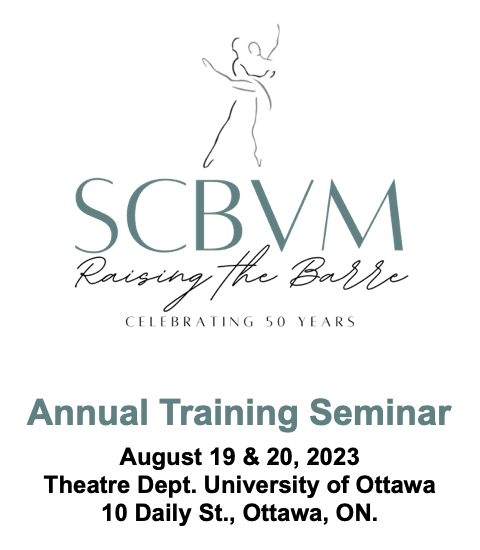 Registration & Seminar Inquiries: Contact operations@scbvm.org.To register: Remit a completed form with payment to info@scbvm.org no later than Aug. 5, 2023. NAME: _______________________________ STUDIO: ___________________________________EMAIL: _________________________________________ PHONE: _________________________ I am a (tick one):  Member ______    Student Teacher-in-Training ______	                             Non-Member ______    Dancer (Master Class Registrant) ______EARLY BIRD DISCOUNTS:To receive the early bird discount, pay your seminar registration fee by June 15, 2023. REFERRAL REWARDS:Refer non-members to our Seminar and receive 50% of the value of their seminar registration fee as a credit on your account for 2023/24. Members must fill out the information below to receive their reward.Referrals must have paid their seminar fees in full prior to awarding any rewards to members. Members may receive more than one reward. Please send a separate registration form for each referral.The value of Referral Rewards will be credited to the Member’s account on September 1, 2023.Referral Rewards may not be redeemed for cash. REFERRAL REWARDS INFORMATION:I have referred the SCBVM & Raising the Barre to the following non-member:NAME: _______________________________ STUDIO: ___________________________________EMAIL: _________________________________________ PHONE: _________________________ AWARDS NIGHT ONLY TICKET:If you would like to attend our Awards Night event but are unable to participate in the full seminar tickets areavailable for $35.00 (tax included) per person. Please complete the contact information at the top of this formand specify how many tickets you would like below. I would like ______________ (specify number) of Awards Night Only tickets. T-SHIRT PRE-ORDER:SCBVM 50th Anniversary t-shirts are available for pre-order. Please indicate the size you would like reserved and include your payment in the chart below. Image available for viewing on the website seminar page. 
Please reserve the following size (tick one):   Small ___  Medium ___  Large ___   X-Large  ___FEES:PAYMENT INFORMATION (tick method of payment):_____ Credit Card Number: ____________________________________________ Expiry: _______/_______           Name on Card: _____________________________________________________ I will remit an e-transfer to info@scbvm.org. _____ I will send a cheque payable to the Society of Classical Ballet (Vaganova Method). See address below.P.O. Box 13046, 140 Holland Street W., Bradford, ON, L3Z 2Y5289-231-9304 • www.scbvm.org • info@scbvm.orgMembership LevelSeminar FeeEarly Bird DiscountFee to RemitMembership Leveldue Aug. 5, 2023Due June 15, 2023Fee to RemitMember$300.00$275.00Student Teacher-in-Training$125.00$110.00Non-Member$400.00$375.00Dancer (Master Class Fee)$35.00n/aAwards Night Only ticket$30.97/per personn/aT-Shirt $20.00n/aSub-Total:add 13% HST:Total Fees: